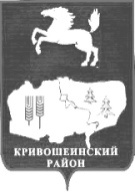 АДМИНИСТРАЦИЯ КРИВОШЕИИСКОГО РАЙОНА ПОСТАНОВЛЕНИЕ     20.07.2018                                                                                               № 358с. КривошеиноТомской областиО внесении изменений в постановление Администрации Кривошеинского района от 26.04.2016 № 140 «Об утверждении требований к порядку разработки и принятия правовых актов о нормировании в сфере закупок для обеспечения нужд муниципального 
образования Кривошеинский район, содержанию указанных актов и обеспечению их исполнения»В соответствии с Постановлением Правительства Российской Федерации от 21.06.2018 № 712 "О внесении изменений в некоторые акты правительства Российской Федерации",ПОСТАНОВЛЯЮ:1.  Внести изменения в Приложение к постановлению Администрации Кривошеинского района  от 26.04.2016 № 140 «Об утверждении требований к порядку разработки и принятия правовых актов о нормировании в сфере закупок для обеспечения нужд муниципального образования Кривошеинский район, содержанию указанных актов и обеспечению их исполнения» изложить в новой редакции согласно приложению к настоящему постановлению.2.    Настоящее постановление вступает в силу с даты его подписания.3. Настоящее постановление разместить в Сборнике нормативных актов Администрации Кривошеинского района и опубликовать на сайте Администрации Кривошеинского района в информационно-телекоммуникационной сети «Интернет», а также в единой информационной системе в сфере закупок в информационно-телекоммуникационной сети Интернет (www.zakupki.gov.ru).	5.  Контроль за исполнением настоящего постановления возложить на Первого заместителя Главы Кривошеинского района.Глава Кривошеинского района	(Глава Администрации)                                                                С.А.ТайлашевТыщик Э.Ш.тел. (251)2-17-63прокуратура, библиотека, Сибиряков, Тыщик, Управление финансов, Управление образованияПриложениек постановлению Администрации							Кривошеинского района							от ___  __________2018 № ______Требованияк порядку разработки и принятия правовых актов о нормировании в 
сфере закупок для обеспечения нужд муниципального образования 
Кривошеинский район, содержанию указанных актов и обеспечению их исполненияНастоящие требования устанавливают требования к порядку разработки и принятия, содержанию и обеспечению исполнения правовых актов, разрабатываемых:Администрацией Кривошеинского района, которая утверждает:правила определения нормативных затрат на обеспечение функций органов местного самоуправления Кривошеинского района (включая подведомственные казенные учреждения);правила определения требований к закупаемым органами местного самоуправления Кривошеинского района, подведомственными указанным органам казенными учреждениями и бюджетными учреждениями отдельным видам товаров, работ, услуг (в том числе предельные цены товаров, работ, услуг);органами местного самоуправления Кривошеинского района, которые утверждают:нормативные затраты на обеспечение функций органов местного самоуправления Кривошеинского района, (включая подведомственные казенные учреждения);требования к закупаемым ими, подведомственными указанным органам казенными учреждениями и бюджетными учреждениями отдельным видам товаров, работ, услуг (в том числе предельные цены товаров, работ, услуг).Правовой акт, указанный в абзаце втором подпункта 1 пункта 1 настоящих требований, разрабатывается Администрацией Кривошеинского района в форме проекта постановления Администрации Кривошеинского района.Правовой акт, указанный в абзаце третьем подпункта 1 пункта 1 настоящих требований, разрабатывается Администрацией Кривошеинского района в форме проекта Постановления Администрации Кривошеинского района.Правовые акты, указанные в подпункте 2 пункта 1 настоящих требований, разрабатываются органами местного самоуправления Кривошеинского района в форме, предусмотренной действующим законодательством.	5.  Для проведения обсуждения в целях общественного контроля проектов правовых актов, указанных в пункте 1 настоящих требований, в соответствии с пунктом 6 общих требований к порядку разработки и принятия правовых актов о нормировании в сфере закупок, содержанию указанных актов и обеспечению их исполнения, утвержденных Постановлением Правительства Российской Федерации от 18.05.2015 № 476 "Об утверждении общих требований к порядку разработки и принятия правовых актов о нормировании в сфере закупок, содержанию указанных актов и обеспечению их исполнения" (далее соответственно - общие требования, обсуждение в целях общественного контроля), органами местного самоуправления Кривошеинского района размещают разработанные ими проекты указанных правовых актов и пояснительные записки к ним в единой информационной системе в сфере закупок.Срок проведения обсуждения в целях общественного контроля устанавливается органами местного самоуправления Кривошеинского района, разработавшими проект правового акта, и не может быть менее пяти рабочих дней со дня размещения проектов правовых актов, указанных в пункте 1 настоящих требований, в единой информационной системе в сфере закупок.Органы местного самоуправления Кривошеинского района рассматривают предложения общественных объединений, юридических и физических лиц, поступившиев электронной или письменной форме, в срок, установленный указанными органами с учетом положений пункта 6 настоящих требований.Органы местного самоуправления Кривошеинского района не позднее тридцати рабочих дней со дня истечения срока, указанного в пункте 6 настоящего документа, размещают в единой информационной системе в сфере закупок протокол обсуждения в целях общественного контроля, который должен содержать информацию об учете поступивших предложений общественных объединений, юридических и физических лиц  и (или)обоснованную позицию федерального государственного органа, органа управления государственными внебюджетными фондами Российской Федерации о невозможности учета поступивших предложений.По результатам обсуждения в целях общественного контроля органы местного самоуправления Кривошеинского района принимают решения о внесении изменений в проекты правовых актов, указанных в пункте 1 настоящих требований.Органы местного самоуправления Кривошеинского района принимают правовые акты, указанные в абзаце втором подпункта 2 пункта 1 настоящих требований, а также вносят изменения в указанные акты в срок до 1 июня текущего финансового года.При обосновании объекта и (или) объектов закупки учитываются изменения, внесенные в правовые акты, указанные в абзаце втором подпункта 2 пункта 1 настоящих требований, до предоставления субъектами бюджетного планирования распределения бюджетных ассигнований.Правовые акты, предусмотренные в абзаце втором подпункта 2 пункта 1 настоящих требований, пересматриваются при необходимости. Пересмотр указанных правовых актов  осуществляется органами местного самоуправления не пе позднее срока, установленного пунктом 13 настоящих требований.Органы местного самоуправления Кривошеинского района в течение семи рабочих дней со дня принятия правовых актов, указанных в подпункте 2 пункта 1 настоящих требований, размещают эти правовые акты в единой информационной системе в сфере закупок.Внесение изменений в правовые акты, указанные в подпункте 2 пункта 1 настоящих требований, осуществляется в порядке, установленном для их принятияПостановление Администрации Кривошеинского района, утверждающее правила определения требований к отдельным видам товаров, работ, услуг (в том числе предельные цены товаров, работ, услуг), закупаемым для обеспечения нужд муниципального образования Кривошеинский район, должно определять:порядок определения значений характеристик (свойств) отдельных видов товаров, работ, услуг (в том числе предельных цен товаров, работ, услуг), включенных в утвержденный Администрацией Кривошеинского района перечень отдельных видов товаров, работ, услуг;порядок отбора отдельных видов товаров, работ, услуг (в том числе предельных цен товаров, работ, услуг), закупаемых самим органом местного самоуправления Кривошеинского района и подведомственными указанным органам казенными учреждениями и бюджетными учреждениями (далее - ведомственный перечень);форму ведомственного перечня.Постановление Администрации Кривошеинского района, утверждающее правила определения нормативных затрат, должно определять:порядок расчета нормативных затрат, в том числе формулы расчета;обязанность органов местного самоуправления Кривошеинского района определить порядок расчета нормативных затрат, для которых порядок расчета не определен Администрацией Кривошеинского района;требование об определении органами местного самоуправления Кривошеинского района нормативов количества и (или) цены товаров, работ, услуг, в том числе сгруппированных по должностям работников и (или) категориям должностей работников;классификацию затрат, связанных с закупкой товаров, работ и услуг.Правовые акты органов местного самоуправления Кривошеинского района, утверждающие требования к отдельным видам товаров, работ, услуг, закупаемым самим органом местного самоуправления Кривошеинского района и подведомственными указанным органам казенными учреждениями и бюджетными учреждениями, должны содержать следующие сведения:наименования заказчиков (подразделений заказчиков), в отношении которых устанавливаются требования к отдельным видам товаров, работ, услуг (в том числе предельные цены товаров, работ, услуг);перечень отдельных видов товаров, работ, услуг с указанием характеристик (свойств) и их значений.Органы местного самоуправления Кривошеинского района разрабатывают и утверждают индивидуальные, установленные для каждого работника, и (или) коллективные, установленные для нескольких работников, нормативы количества и (или) цены товаров, работ, услуг по структурным подразделениям указанных органов.Правовые акты, предусмотренные абзацем вторым подпункта 2 пункта 1 настоящих требований, должны определять:порядок расчета нормативных затрат, для которых правилами определения нормативных затрат не установлен порядок расчета;нормативы количества и (или) цены товаров, работ, услуг, в том числе сгруппированные по должностям работников и (или) категориям должностей работников.Требования к отдельным видам товаров, работ, услуг и нормативные затраты применяются заказчиками для обоснования объекта (объектов) закупки.